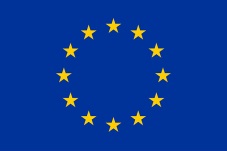 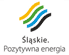 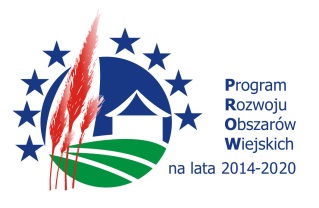 ZP 271.1.2018                                                             Starcza, dnia 05.01.2018r.Dotyczy: przetargu na  budowę wodociągu i kanalizacji sanitarnej                                  w ul. Strażackiej i ul. Myśliwskiej oraz na osiedlu w miejscowości Łysiec.	Na podstawie art. 38 ust. 4  ustawy z dnia 29 stycznia 2004r. Prawo zamówień publicznych (tj. Dz. U. z 2017 r., poz. 1579 ze zm.) Zamawiający dokonuje modyfikacji Specyfikacji Istotnych Warunków Zamówienia.Zamawiający wprowadza zmiany  w Specyfikacji Istotnych Warunków Zamówienia.W załączniku nr 2 do SIWZ - druk ,,Oferta’’                                                      Było                                                                                                                Załącznik nr 2 do SIWZ                                                                                                                                                                                                                                   (miejscowość, data)nazwa i adres Wykonawcy                                                                …..…………………………..................................................................................................................................Tel. kontaktowy ………………………………..e-mail                ………………………………..OfertaNawiązując do ogłoszenia o przetargu nieograniczonym z dnia  03.01.2017r. pt.:,,Budowa wodociągu i kanalizacji sanitarnej w ul. Strażackiej i ul. Myśliwskiej oraz na osiedlu w miejscowości Łysiec’’    1 Oferujemy wykonanie robót budowlanych na następujących zasadach:        1a. Ryczałtowa wartość robót:cena netto:...................................................................................................zł            (słownie ..................................................................................................................zł),            podatek VAT w wysokości .......................% tj. ...........................................zł            (słownie...................................................................................................................zł),                       cena brutto: ........................................................................................zł),            (słownie .................................................................................................................zł),  1b.   Miesięczny okres gwarancji - ………………….  1c. Termin płatności wynagrodzenia - ………………..  (od 14 do 30 dni). 2.   Warunki płatności – zgodnie z zapisami przedstawionymi w specyfikacji istotnych         warunków zamówienia.3. Oświadczamy, że zapoznaliśmy się ze specyfikacją istotnych warunków zamówienia                i nie wnosimy do niej zastrzeżeń oraz zdobyliśmy konieczne  informacje potrzebne do     właściwego wykonania zamówienia.4. Oświadczamy, że uważamy się za związanych niniejszą ofertą w czasie wskazanym                                    w specyfikacji istotnych warunków zamówienia.5. Oświadczamy, że  zawarty w specyfikacji istotnych warunków zamówienia projekt     umowy został przez nas zaakceptowany i zobowiązujemy się, w przypadku wybrania     naszej oferty, do zawarcia umowy na wyżej wymienionych warunkach w miejscu              i terminie wyznaczonym przez Zamawiającego.6. Zobowiązujemy się zrealizować  zamówienie - w całości siłami własnymi *                                                                               - przy pomocy podwykonawców*                                                                                          …..………………………………..                                                                                                               Podpis osób uprawnionych                                                                                                                 do składania oświadczeń                                                                                                                   w imieniu Wykonawcy* niepotrzebne skreslić                                                       Jest                                                                                                               Załącznik nr 2 do SIWZ                                                                                                                                                                                                                                   (miejscowość, data)nazwa i adres Wykonawcy                                                                …..…………………………..................................................................................................................................Tel. kontaktowy ………………………………..e-mail                ………………………………..OfertaNawiązując do ogłoszenia o przetargu nieograniczonym z dnia  03.01.2018r. pt.:,,Budowa wodociągu i kanalizacji sanitarnej w ul. Strażackiej i ul. Myśliwskiej oraz na osiedlu w miejscowości Łysiec’’    1 Oferujemy wykonanie robót budowlanych na następujących zasadach:        1a. Ryczałtowa wartość robót:cena netto:...................................................................................................zł            (słownie ..................................................................................................................zł),            podatek VAT w wysokości .......................% tj. ...........................................zł            (słownie...................................................................................................................zł),                       cena brutto: ........................................................................................zł),            (słownie .................................................................................................................zł),  1b.   Miesięczny okres gwarancji - ………………….  1c. Termin płatności faktury - ………………..  (od 14 do 30 dni). 2.   Warunki płatności – zgodnie z zapisami przedstawionymi w specyfikacji istotnych        warunków zamówienia.3. Oświadczamy, że zapoznaliśmy się ze specyfikacją istotnych warunków zamówienia i     nie wnosimy do niej zastrzeżeń oraz zdobyliśmy konieczne  informacje potrzebne do     właściwego wykonania zamówienia.4. Oświadczamy, że uważamy się za związanych niniejszą ofertą w czasie wskazanym                                    w specyfikacji istotnych warunków zamówienia.5. Oświadczamy, że  zawarty w specyfikacji istotnych warunków zamówienia projekt     umowy został przez nas zaakceptowany i zobowiązujemy się, w przypadku wybrania     naszej oferty, do zawarcia umowy na wyżej wymienionych warunkach w miejscu                      i terminie wyznaczonym  przez Zamawiającego.6. Zobowiązujemy się zrealizować  zamówienie - w całości siłami własnymi *                                                                               - przy pomocy podwykonawców*                                                                                          …..………………………………..                                                                                                               Podpis osób uprawnionych                                                                                                                 do składania oświadczeń                                                                                                                   w imieniu Wykonawcy* niepotrzebne skreslićZmiana treści SIWZ  wprowadzona niniejszym pismem stanowi integralną część SIWZ i jest wiążąca dla wszystkich  Wykonawców ubiegających                       o udzielenie  przedmiotowego zamówienia.  Pozostałe zapisy SIWZ pozostają bez zmian.  Powyższa zmiana treści SIWZ nie wymaga dodatkowego czasu na   wprowadzenie zmian w ofertach. Wobec powyższego, Zamawiający nie przedłuża terminu składania ofert w przedmiotowym przetargu.                                                                           Wiesław Szymczyk – Wójt Gminy Starcza                                                                                                             Zakres  robót  powierzonych podwykonawcomw ramach niniejszego zamówieniaFirma podwykonawcza (dane teleadresowe) Zakres  robót  powierzonych podwykonawcomw ramach niniejszego zamówieniaFirma podwykonawcza (dane teleadresowe) 